РОССИЙСКАЯ ФЕДЕРАЦИЯБЕЛГОРОДСКАЯ ОБЛАСТЬ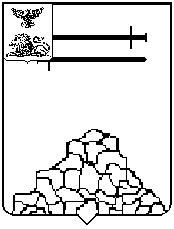 КОНТРОЛЬНО - СЧЕТНАЯ КОМИССИЯЯКОВЛЕВСКОГО ГОРОДСКОГО ОКРУГА. Строитель, ул. Ленина, д.16                                                                       т. (47 244) 6-94-01ИНФОРМАЦИЯпо результатам проведения в МБУ ДО «Детская школа искусств»                              п. Томаровка Яковлевского городского округа контрольного мероприятияпо вопросу «Проверка финансово-хозяйственной деятельности за 2022 год».Руководствуясь Федеральным законом от 07 февраля 2011 года № 6-ФЗ                    «Об общих принципах организации и деятельности контрольно-счетных органов субъектов Российской Федерации и муниципальных образований», Положением                 «О Контрольно-счетной комиссии Яковлевского городского округа», утвержденного решением Совета депутатов Яковлевского городского округа от 09 ноября 2021 года                № 15, Контрольно-счетной комиссией Яковлевского городского округа проведено контрольное мероприятие в МБУ ДО «Детская школа искусств» п. Томаровка Яковлевского городского округа по вопросу «Проверка финансово-хозяйственной деятельности за 2022 год». Основание для проведения мероприятия: Пункт 2.7 раздела 2 плана работы Контрольно-счетной комиссии Яковлевского городского округа на 2023 год.Предмет мероприятия: финансово-хозяйственная деятельность                                  МБУ ДО «Детская школа искусств» Яковлевского городского округа.Объект мероприятия: Муниципальное бюджетное учреждение дошкольного образования «Детская школа искусств» п. Томаровка Яковлевского городского округа. Цель контрольного мероприятия: проверка соблюдения бюджетного законодательства, правомерности финансовых и хозяйственных операций, осуществляемых объектом контроля, целесообразности и эффективности использования бюджетных средств и материальных ценностей. Муниципальное бюджетное учреждение дошкольного образования «Детская школа искусств» п. Томаровка Яковлевского городского округа является некоммерческой образовательной организацией, созданной в соответствии                                  с законодательством Российской Федерации в целях обеспечения реализации предусмотренных законодательством Российской Федерации полномочий органов местного самоуправления по организации предоставления дополнительного образования детям.Основным видом деятельности является реализация дополнительных образовательных программ художественной направленности:- дополнительных общеразвивающих программ;- дополнительных предпрофессиональных программ.Функции и полномочия учреждения осуществляет муниципальное образование администрация Яковлевского городского округа, которая является собственником                  его имущества. Отраслевое управление учредителя осуществляет управление культуры, спорта и молодежной политики администрации Яковлевского городского округа. Уточненный общий объем субсидии на выполнение муниципального задания                  в 2022 году составил 9 223,00 тыс. рублей.Расходы по субсидиям на выполнение муниципального задания за 2022 год сложились в сумме 8 916,45 тыс. рублей.Общая сумма по заключенным контрактам (договорам) в 2022 году составила 776,6 тыс. рублей:- п.4 ст. 93 – 29 шт. на сумму 749,6 тыс. рублей;- п.5 ст. 93 – 1 шт. на сумму 15,0 тыс. рублей;- п.29 ст. 93 – 1 шт. на сумму 12,0 тыс. рублей.В ходе контрольного мероприятия были установлены отдельные нарушения требований Федерального закона от 06.12.2011 года № 402-ФЗ «О бухгалтерском учете»; Федерального закона от 05.04.2013 года № 44-ФЗ «О контрактной системе                    в сфере закупок товаров, работ, услуг для обеспечения государственных                                         и муниципальных нужд». Директор МБУ ДО «Детская школа искусств» п. Томаровка Яковлевского городского округа направлено представление с предложением устранить все нарушения и недостатки, отмеченные в акте проверки.  Контрольно-счетной комиссией Яковлевского городского округа предоставлен отчет об итогах проведения контрольного мероприятия в Совет депутатов Яковлевского городского округа, подготовлена информация главе администрации Яковлевского городского округа.